Медвенский районМуниципальное образовательное бюджетное учреждение «Паникинская средняя общеобразовательная школа»ТВОРЧЕСКИЙ ПРОЕКТ«Аквариум»Выполнила: Шпинькова Аннаобучающаяся 5 класса                                                                                           МОБУ «Паникинская СОШ».Руководитель:Стародубцева                                                  Мария   Витальевна2014 г.                                                СОДЕРЖАНИЕ.           Введение«История возникновения конфетного фантика». Изготовление поделки с использованием фантиков.Демонстрация поделки.Заключение ЛитератураВведениеЧасто употребляя в пищу конфеты, мы, не задумываясь, выбрасываем фантики от них в мусор, а ведь любой бросовый материал можно использовать для различных поделок. После новогодних праздников у нас осталось много разных фантиков. Из конфетных фантиков можно сделать много чего интересного и полезного. Например, корзинку для чего-нибудь. Из фантиков можно очень легко сделать бабочек, которые могут стать украшением стены в детской, двери, цветочного горшка и т.п.  или например как в нашем случае. От детской игрушки осталась коробка. У мамы на столе лежал файл, а ещё после оформления аквариума остались камешки и ракушки.И конечно же огромное количество конфетных фантиков.  Собрав все детали вместе,  мне захотелось сделать, что ни будь интересное.Цель:спроектировать и  изготовить игрушечный аквариум с рыбками, изготовленными из конфетных фантиков.Задачи:- ознакомиться с историей появления конфетного фантика;- развивать навыки работы с бумагой и другими материалами.- воспитывать эстетический вкус, внимательность, коммуникабельность.Гипотеза: если  собрать материалы бытовых отходов и немного пофантазировать, то может получиться вполне интересная поделка.Работа над созданием «Аквариума» проводилась  в три этапа в период с декабря 2013 по февраль 2014.Этапы работы над проектом: 1-й этап. Анализ литературы и интернет ресурсов на тему: «История появления конфетного фантика». (Теоретический).2-й этап. Разработка проекта и изготовление поделки.. (Практический).3-й этап. Демонстрация поделки.1-й этап.Работу над проектом мы начали со  знакомства с историей  возникновения конфетного фантикаМы узнали, что своим появлением фантик обязан Томасу Эдисону в 1872 году.	В нашей стране,  в знаменитом Товариществе купцов Абрикосовых, одном из старейших производителей сладостей в России, который теперь называется «Бабаевский», для изготовления оригинальной упаковки держали целый цех рабочих в количестве  тридцати человек, да еще и специальную группу художников! Поэтому каждая упаковочная коробочка, бумажная этикетка или обертка становилась настоящим шедевром. Покупатели долгие годы хранили пустые коробки из-под конфет и красивые фантики.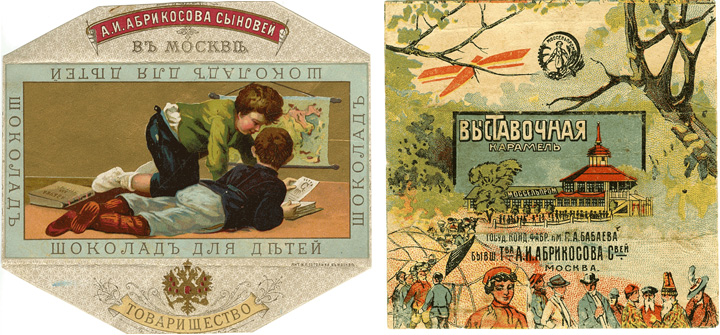 Стоит ли удивляться тому, что сегодня для изготовления новых красочных этикеток и коробок существуют уже целые дизайн-бюро, напичканные последними техническими новинками, в них работают лучшие дизайнеры и маркетологи. Вот какое серьезное внимание уделяется рождению маленького фантика!По конфетным фантикам можно изучать историю и географию страны. В детстве у моих родителей любимыми конфетами были «Мишка на Севере», «Кара- Кум», «Гулливер», «Мишка косолапый» и другие.2-й этап. Изготовление поделки.Для работы понадобится:Конфетные фантики - 6 штук.Бумажная коробка - 1 штука.Трубочки для коктейля – 2 штуки.Камешки и ракушкиКлей.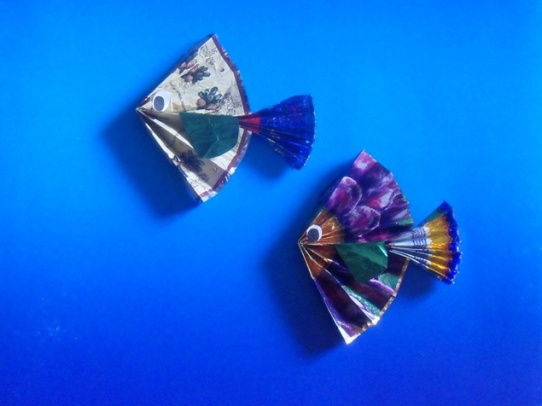 Эту  поделку может сделать любой ребёнок. 1. Для изготовления туловища и хвоста рыбки, нужно приготовить 2 фантика (один большого размера, а другой маленького). Эти фантики нужно сложить гармошкой и потом пополам.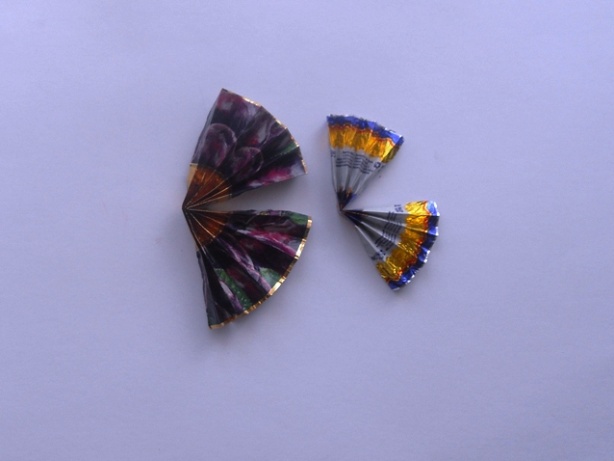 2. Склейте обе гармошки из фантиков посередине.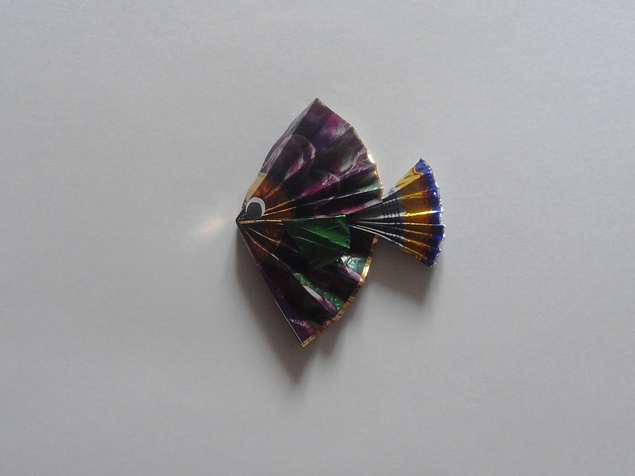 3. Используйте клей, чтобы приклеить хвост рыбки к туловищу. (Можно воспользоваться для соединения деталей стиплером).Далее в коробочке прокрутили две дырочки и установили в них коктейльные трубочки. Что бы аквариум был похож на настоящий, мы из тех же конфетных фантиков вырезали водоросли и приклеили  их к задней стенке и трубочкам. Затем намазали дно клеем и насыпали камешков и ракушек. Переднюю стенку аквариума заклеили прозрачным файлом, вот и готова наша поделка.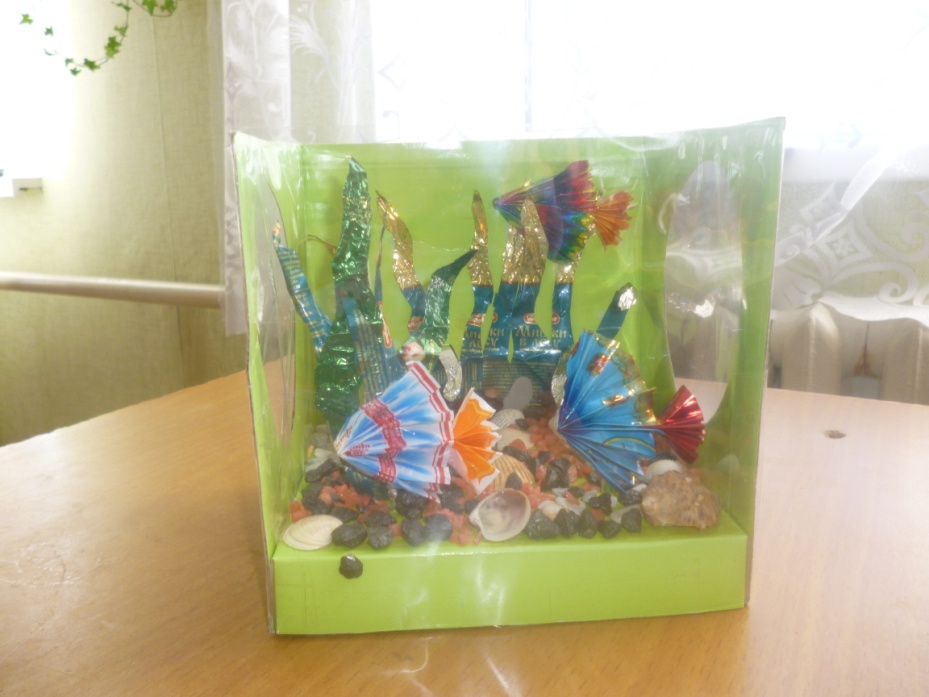 3-й этап. Демонстрация поделки.Наша поделка была представлена на школьной выставке декоративно-прикладного искусства и была отмечена грамотой. Экономическое обоснование.Коробка от детской игрушки -  0 руб.Трубочки коктейльные – 0 руб.Фантики конфетные – 0 рубКамешки и ракушки – 10 руб.Клей «момент» - 10 руб.Файл – 0,50 руб.Итого: общая стоимость 20 руб. 50 коп.Заключение.В  ходе нашей работы мы смогли изготовить детскую поделку «Аквариум» практически из бросового материала. Наша гипотеза: если  собрать материалы бытовых отходов и немного пофантазировать, то может получиться вполне интересная поделка,  в процессе работы была доказана. ИСПОЛЬЗУЕМАЯ ЛИТЕРАТУРА И ИНТЕРНЕТ РЕСУРСЫ.Е.Малахова, «Изготовление из бросовых материалов», Ростов-на-Дону, «Феникс», 2000 г.Л.М. Евстратова, «Цветы», Москва, «Культура и традиции», 1997 г.Информационный сайт – ArtGINDA Творческая мастерская [Электронный ресурс]: режим доступа http://art-ginda.ru/master-klass/floristicheskij-kollazh-texnika-terra-2.html